nr 26-27/2023 (1004-1005)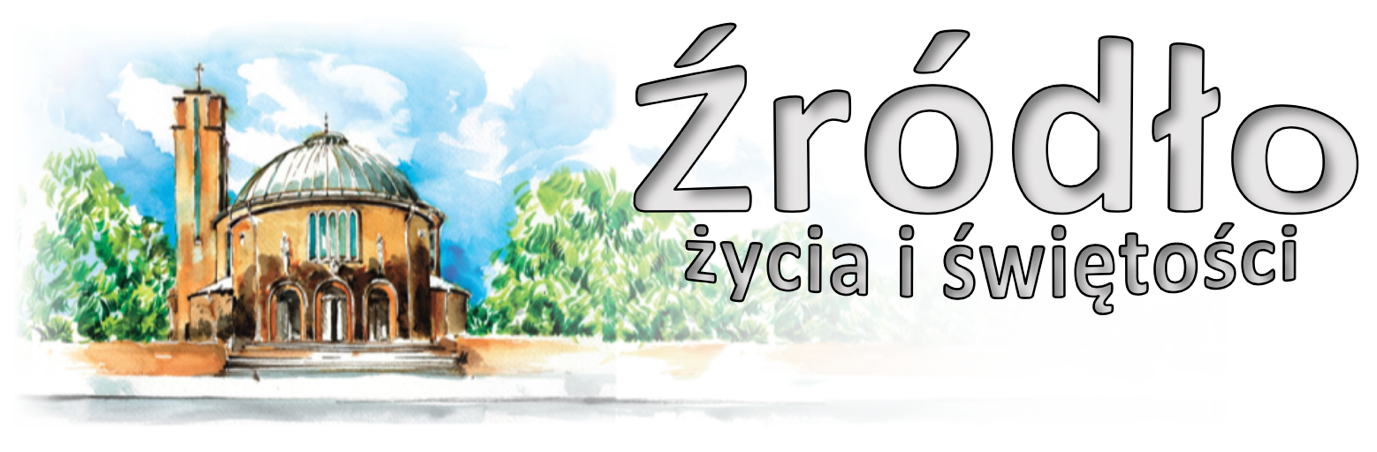 25 czerwca-2 lipca 2023 r.gazetka rzymskokatolickiej parafii pw. Najświętszego Serca Pana Jezusa w Raciborzu12 Niedziela ZwykłaEwangelia według św. Mateusza (Mt 10,26-33)„Jezus powiedział do swoich apostołów: Nie bójcie się ludzi. Nie ma bowiem nic zakrytego, co by nie miało być wyjawione, ani nic tajemnego, o czym by się nie miano dowiedzieć. Co mówię wam w ciemności, powtarzajcie na świetle, a co słyszycie na ucho, rozgłaszajcie na dachach! Nie bójcie się tych, którzy zabijają ciało, lecz duszy zabić nie mogą. Bójcie się raczej Tego, który duszę i ciało może zatracić w piekle. Czyż nie sprzedają dwóch wróbli za asa? A przecież żaden z nich bez woli Ojca waszego nie spadnie na ziemię. U was zaś nawet włosy na głowie wszystkie są policzone. Dlatego nie bójcie się: jesteście ważniejsi niż wiele wróbli. Do każdego więc, który się przyzna do Mnie przed ludźmi, przyznam się i Ja przed moim Ojcem, który jest w niebie. Lecz kto się Mnie zaprze przed ludźmi, tego zaprę się i Ja przed moim Ojcem, który jest w niebie.”Prorok mówi w psalmie: „Bóg czyni cuda w świętych swoich”, ale dorzuca: „On sam da moc i siłę swojemu ludowi” (Ps 68,36). Rozważcie, zastanowiwszy się, głębokie znaczenie tych słów Proro- ka, bo – jak mówi – Bóg da siłę i moc całemu swojemu ludowi. Bóg nie patrzy na osobę, a jednak czyni On cuda jedynie w świętych swoich. Tak jak słońce: z góry hojnie rozdziela swoje promienie na wszystkich, widzą je jednak tylko ci, którzy mają oczy, i to nie zamknięte. Czyste światło dostrzegają jedynie ci, którzy dzięki czystości oczu widzą z całą ostrością, a nie ci, którzy mają oczy osłabione chorobą czy oćmą lub czymś tego rodzaju. Podobnie Bóg udziela z góry wszystkim swej pomocy: jest On bowiem źródłem zbawienia i światła, z którego wiecznie wytryska miłosierdzie i dobroć. Korzystają z tej łaski – mocy do ćwiczenia się w cnocie, do osiągnięcia doskonałości i do czynienia cudów nie wszyscy bez różnicy, ale tylko ci, którzy realizują swe dobre postanowienia i czynem wykazują swą miłość ku Bogu i wiarę; ci, którzy doskonale odwrócili się od złych czynów, a przylgnęli całkowicie do przykazań Bożych i skierowują oczy swego umysłu na Chrystusa, słońce sprawiedliwości. Chrystus nie tylko ofiarowuje z góry swe niewidzialne ramię pomocy tym, którzy walczą, ale zachęca nas przez słowa Ewangelii i jasno do nas dziś przemawia: „Do każdego więc, który się przyzna do Mnie przed ludźmi, przyznam się i Ja przed moim Ojcem, który jest w niebie” (Mt 10,32). Patrzcie więc, że ani wy nie możecie głosić wiary w Chrystusa, ani też jej wyznawać bez otrzymania od Niego uprzednio pomocy i wsparcia; ani Pan nasz Jezus Chrystus nie wyzna was otwarcie w przyszłym świecie, nie połączy nas i nie przedstawi swojemu najwyższemu Ojcu, jeśli nie znajdzie w nas samych okazji do tego... Każdy bowiem święty jako sługa Boga składa jawne wyznanie w tym przemijającym życiu i wobec śmiertelnych ludzi, i – co więcej – w krótkiej chwili tego życia i wobec niewielu śmiertelnych. A Pan nasz Jezus Chrystus jako Bóg i Pan nieba i ziemi wyzna nas w owym świecie wiecznym i niezniszczalnym wobec Boga i Ojca, wobec otaczających Go aniołów, archaniołów i wszystkich mocy niebieskich i wszystkich, którzy byli od Adama aż do wypełnienia się ludzkości…Grzegorz Palamas (zm. w 1359 r.)Ogłoszenia z życia naszej parafiiPoniedziałek – 26 czerwca 2023 							Mt 7,1-5	  630			Do Bożej Opatrzności w intencji Edyty z podziękowaniem za otrzymane łaski, z prośbą o Boże błogosławieństwo i zdrowie dla solenizantki i całej jej rodziny	1800	1.	Do Bożej Opatrzności, Najświętszego Serca Pana Jezusa, za wstawiennictwem MBNP w intencji Gintra i Janiny Gogolin w 40. rocznicę ślubu z podziękowaniem za otrzymane łaski, z prośbą o zdrowie, Boże błogosławieństwo i dalszą pomoc dla całej rodziny			2.	Do Bożej Opatrzności w dniu 50. r. urodzin syna Szymona z podziękowaniem za otrzymane łaski, z prośbą o Boże błogosławieństwo, opiekę Matki Bożej i zdrowie na dalsze lata życiaWtorek – 27 czerwca 2023 								Mt 7,6.12-14	  630			Za †† Romana Szczukiewicz, Urszulę Droździel, dziadków z obu stron Kacperski – Szczukiewicz	1800	1.	Za †† Jana i Flawię Szczech			2.	Do Bożej Opatrzności dziękczynna za przeprowadzenie operacji przez dra Mateusza Lis oraz za opiekę personelu (od Anny Strzelczyk)Środa – 28 czerwca 2023 – św. Ireneusza, biskupa i męczennika 			Mt 7,15-20	  630			W intencji Bronisława z okazji 70. rocznicy urodzin z podziękowaniem za otrzymane łaski, z prośbą o dalsze, Boże błogosławieństwo i zdrowie	1800	1.	Za † męża i ojca Piotra Zawadzkiego, †† rodziców, braci i całe pokrewieństwo			2.	W intencji ks. Ireneusza z okazji imienin o Boże błogosławieństwo w pracy duszpasterskiej i opiekę Matki Bożej (od Rycerstwa Niepokalanej)Czwartek – 29 czerwca 2023 – św. Apostołów Piotra i Pawła 				Mt 16,13-19	  630			W intencji Kamila z okazji urodzin o błogosławieństwo Boże, opiekę Matki Bożej i Michała Archanioła	1300			Ślub: Marlena Hadamiec – Alessandro Tripodi	1800	1.	Za † tatę Pawła Świętek, †† dziadków Józefa i Jadwigę Kusidło, Jana i Gertrudę Świętek, Józefę i Tadeusza Smardzewskich, Stanisława i Kazimierę Nowakowskich oraz wszystkich †† z rodziny			2.	Za † Krystynę Durlak (od Katarzyny Czarneckiej)Piątek – 30 czerwca 2023 								Mt 8,1-4	  630			Za † ojca Adolfa Wranik i †† z pokrewieństwa	1500			Koronka do Bożego Miłosierdzia	1800			Zbiorowa za zmarłych: - Za †† Pawła i Elżbietę, Piotra i Otylię; - Do Miłosierdzia Bożego za † męża, ojca i dziadka Waldemara Horny w 5. rocznicę śmierci, za †† z rodzin oraz rodzeństwo z obu stron oraz dusze potrzebujące modlitwy; - Za † Stanisława Skopińskiego (od Stanisława i Danuty Dudek); - Za †† Katrin Blondzinski, Elizabeth Hotop, Wernera Górka; - Za † Mariolę Grądowską – Szymańską (w 30. dzień); - Za † Antoninę Milniczyn (w 30. dzień); - Do Miłosierdzia Bożego za †† Gerarda i Gerdę Bümer; - Za †† rodziców Józefa i Krystynę, teściów Bronisława i Leokadię, brata Jerzego, dziadków z obu stron, pokrewieństwo i dusze w czyśćcu; - Za † Elwirę Szulc (od sąsiadów); 	- Za † Helenę Trusielewicz w 1. rocznicę śmierci, †† męża Mieczysława, córkę Genowefę i za dusze w czyśćcu;I Sobota miesiąca – 1 lipca 2023 							Mt 8,5-17	  630	1.	Za wstawiennictwem MB Różańcowej w intencji członków Żywego Różańca i wszystkich Maryjnych Wspólnot Modlitewnych			2.	W intencji wszystkich starszych i chorych Parafian						Całodzienna Adoracja Najświętszego Sakramentu	1730			Nieszpory Eucharystyczne	1800			Za † Władysława Górskiego w 3. rocznicę śmierci oraz za †† z rodziny13 Niedziela Zwykła – 2 lipca 2023 		2 Krl 4,8-12a.14-16a; Rz 6,3-4.8-11; Mt 10,37-42	  700			Do Bożej Opatrzności w intencji Haliny z okazji urodzin i imienin z podziękowaniem za otrzymane łaski, z prośbą o zdrowie i błogosławieństwo w rodzinie	  830			Godzinki o Niepokalanym Poczęciu NMP	  900			W 60. rocznicę urodzin Zbigniewa o zdrowie i Boże błogosławieństwo w rodzinie	1030			Do Bożej Opatrzności w intencji Danuty z okazji 75. rocznicę urodzin i 90. rocznicy urodzin Czesławy z podziękowaniem za otrzymane łaski, z prośbą o Boże błogosławieństwo, zdrowie i opiekę Matki Bożej dla całej rodziny	1200	1.	W intencji dzieci przyjmujących sakrament chrztu świętego: Maja Jagoda Piechaczek, Anna Maria Lasak			2.	Z okazji 35. rocznicy ślubu Zofii i Gerarda Starzyńskich o Boże błogosławieństwo i zdrowie dla całej rodziny	1700			Różaniec i Modlitwa Rycerstwa Niepokalanej	1730			Nieszpory niedzielne	1800			Za † męża Wilhelma Głombik w 14. rocznicę śmierci, rodziców i rodzeństwo z obu stron i †† z rodziny	1930			Raciborski Wieczór UwielbieniaPoniedziałek – 3 lipca 2023 – św. Tomasza Apostoła 					J 20,24-29	  630			Za †† Romana Srokę, Jerzego i Marię Wojtaszek oraz †† z rodziny	1800			Za † mamę Marię Łobos oraz †† krewnychWtorek – 4 lipca 2023 									Mt 8,23-27	  630			Do Bożej Opatrzności w 2. rocznicę urodzin Wojtka z podziękowaniem za otrzymane łaski, z prośbą o zdrowie i Boże błogosławieństwo w całej rodzinie	1800			Do Miłosierdzia Bożego za †† rodziców Maksymiliana i Marię Laska, dziadków, rodzeństwo i pokrewieństwo z obu stron i za dusze w czyśćcuŚroda – 5 lipca 2023 									Mt 8,28-34	  630			Za †† rodziców Marię i Pawła, dziadków i pokrewieństwo	1700			Nabożeństwo do św. Józefa – Peregrynacja obrazu św. Józefa	1800			Za †† Józefa i Katarzynę Sztuka oraz Alicję SztukaI Czwartek miesiąca – 6 lipca 2023 – bł. Marii Teresy Ledóchowskiej, dziewicy 	Mt 9,1-8	  630			Za wstawiennictwem MB Różańcowej o opiekę nad rodziną Iwony i Bogdana Kwiecień, syna Edwarda i Justyny Kwiecień oraz ich syna Marka	1700			Godzina Święta	1800			O powołania kapłańskie, misyjne i zakonne oraz o zachowanie powołań (od wspólnoty modlącej się za kapłanów „Margaretka”) oraz w intencji Liturgicznej Służby OłtarzaI Piątek miesiąca – 7 lipca 2023 							Mt 9,9-13	  630			Do Bożej Opatrzności w 50. rocznicę ślubu Zbigniewa i Krystyny z podziękowaniem za otrzymane łaski, z prośbą o Boże błogosławieństwo, zdrowie i opiekę Matki Bożej	1700			Nabożeństwo ku czci Najświętszego Serca Pana Jezusa	1800			W intencji Parafian i wszystkich czcicieli NSPJSobota – 8 lipca 2023 – św. Jana z Dukli, prezbitera 					Mt 9,14-17	  630			Za †† rodziców Janinę Piskorską, Władysława Kupczak, dziadków z obu stron, brata Tadeusza i dusze w czyśćcu	1730			Nieszpory Maryjne	1800			Za † Edwarda Kałdońskiego w 2 rocznicę śmierci i †† rodziców z obu stron14 Niedziela Zwykła – 9 lipca 2023 				Za 9,9-10; Rz 8,9.11-13; Mt 11,25-30	  700			Za † syna Tomasza Klimasa, †† rodziców z obu stron oraz brata Andrzeja	  830			Godzinki o Niepokalanym Poczęciu NMP	  900			Za † męża, ojca i dziadka Krzysztofa Finstera, †† rodziców Antoninę i Bronisława Klein oraz za †† Lidię i Lecha Owczarek	1030			W intencji Łukasza z okazji 18. rocznicy urodzin o Boże błogosławieństwo, dary Ducha Świętego, opiekę Matki Bożej i zdrowie	1200			Za †† rodziców Wiktorię i Jana Mazur, brata Jerzego, bratową Jadwigę, szwagra Stanisława Klimczaka	1700			Różaniec	1730			Nieszpory niedzielne	1800			Za † Krystynę Durlak (w 30. dzień)W tym tygodniu modlimy się: w intencji dzieci i młodzieży o błogosławieństwo w czasie wakacjiRozpoczyna się okres wakacyjny. W związku z tym w tygodniu Msze Święte będą tylko o 630 oraz o 1800. Nie będzie spotkań formacyjnych. Kancelaria parafialna będzie czynna normalnie.W kontekście dzisiejszego listu poświęconego rodzinie Ulmów, kandydatów na ołtarze pragniemy poinformować, że planujemy wyjazd na beatyfikację (10 września) oraz, że w parafii odbędzie się peregrynacja relikwii nowych błogosławionych (28-29 października).Zapraszamy na godz. 1700 na modlitwę Różańcową o pokój na świecie oraz na godz. 1730 na nieszpory niedzielne.Również dzisiaj o 1700 w Rudach Raciborskich Koncert Organowy.W tym tygodniu przypada pierwsza sobota miesiąca. Tego dnia również przypada całodzienna Adoracja Najświętszego Sakramentu.  Okazja do spowiedzi w sobotę od godz. 1600.W sobotę msza św. o godz. 630 w intencji Członków Żywego Różańca. Po Mszy Świętej zmiana tajemnic oraz Różaniec.W sobotę od godz. 730 odwiedziny chorych. Zgłoszenia w kancelarii lub zakrystii.W przyszłą niedzielę o godz. 1200 udzielany będzie sakrament chrztu świętego. Nauka przedchrzcielna dla rodziców i chrzestnych w sobotę o godz. 1900.W przyszłą niedzielę, 2 lipca o 1700 Różaniec i Modlitwa Rycerstwa Niepokalanej. Wieczorem o 1930 kolejny Raciborski Wieczór Uwielbienia.2 lipca na G. św. Anny Pielgrzymka Dzieci.Od 3 do 9 lipca w Kokotku Festiwal Życia.9 lipca na Jasnej Górze Pielgrzymka Rodziny Radia Maryja. Planowany jest wyjazd – szczegóły na plakacie.W dniach 10-14 lipca Siostry z Klasztoru Annuntiata zapraszają na rekolekcje dziewczęta.Od 17 do 22 lipca na G. św. Anny Święto Młodzieży.W środę 5 lipca o 1700 nabożeństwo do św. Józefa i peregrynacja obrazu św. Józefa. Członkowie Bractwa, sympatycy oraz ci, którzy chcieliby dołączyć do Bractwa św. Józefa mogą zgłosić chęć przyjęcia obrazu. Prosimy o zgłoszenia w najbliższym tygodniu.W tygodniu od 2 lipca przypada pierwszy czwartek i piątek miesiąca. Okazja do spowiedzi w te dni o 1700.W pierwszy czwartek (6 VII) o 1700 Godzina Święta; w pierwszy piątek (7 VII) o 1700 nabożeństwo ku czci Najświętszego Serca Pana Jezusa.Przed kościołem do nabycia: nasza parafialna gazetka „Źródło” – wydanie na dwa tygodnie, Gość Niedzielny, miesięcznik dla dzieci „Mały Gość Niedzielny”. Kolekta dzisiejsza przeznaczona jest na bieżące potrzeby parafii.Za wszystkie ofiary, kwiaty i prace przy kościele składamy serdeczne „Bóg zapłać”. Dziękujemy za ofiary złożone na cele remontowe. Zebrano kwotę prawie 7500 zł.W minionym tygodniu odeszli do Pana:Jadwiga Bednarska, lat 74, zam. na ul. Pomnikowej Leonard Rosga, lat 71, zam. na ul. PomnikowejCzesława Delanowska, lat 71, zam. na ul. Pomnikowej (pogrzeb 13 lipca o 9.oo)Wieczny odpoczynek racz zmarłym dać Panie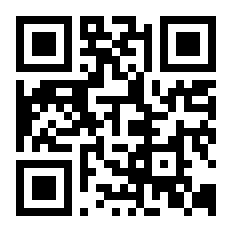 